Утверждаю :Директор школыМагомедова А.Х.________Совещанияпри  заместителе директора по ВР на 2019-2020 учебный год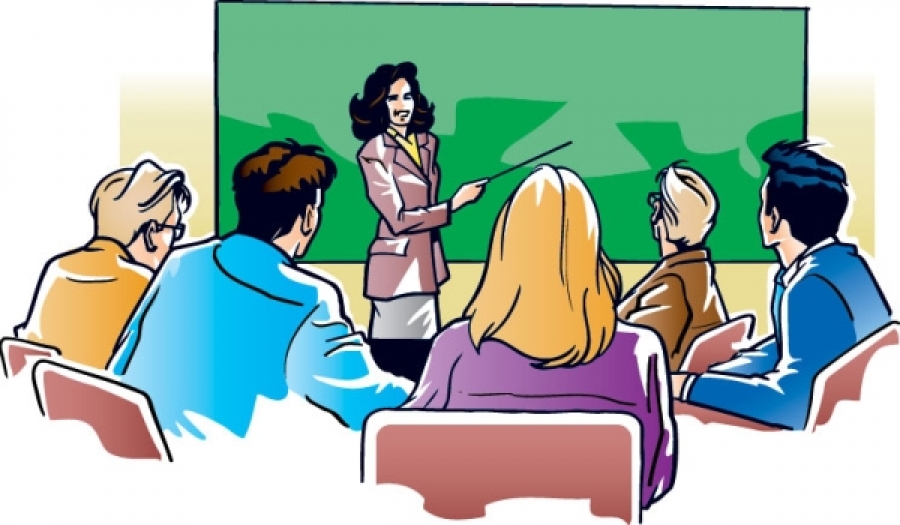 Зам.дир.по ВР : Рабаданова С.М.Совещания при заместителе директора по ВР                                                  Зам. директора по ВР: _____________ / Рабаданова С.М./Протокол №1Заседания при заместителе директора по воспитательной работе от 31.08.19Присутствовали все классные руководители.Повестка дня:О корректировке раздела «Воспитательная работа» годового плана работы школыОрганизация питания на новый учебный годПодготовка праздника «День знаний»Выступили:1.Слушали: зам директора по ВР Рабаданову С.М. она  ознакомила присутствующих с планом воспитательной работы на 2019-2020 уч .год и предложила его скорректировать. Было предложено внести в план ранее не запланированные мероприятия, относящиеся в патриотическому и спортивному направлениям .3.Слушали: Зам по ВР Рабаданову С.М., которая представила сценарий к празднику «День знаний». Начальные классы подготовили стишки и танец,11 класс будут читать стихотворения . первый звонок будут делать ученица 11 класса Изудинова Джамиля и ученик первого класса Умаханов Ахмед.ПОСТАНОВИЛИ:1.Внести коррективы в воспитательный план согласно предложениям.2.Подготовить и провести праздник «День Знаний» согласно намеченному сценарию.Председатель __________/Рабаданова С.М./Секретарь__________/Шахбанова Г.А./Протокол №2Заседания при заместителе директорапо воспитательной работе от 13.09.19гПрисутствовали все классные руководители.Повестка дня:1.Итоги планирования воспитательной работы классными руководителями.2.Об организации работы с родителями3.Об организации дежурства по школе4.О профилактике дорожно-транспортного травматизма5.Об утверждении  программ кружков и секций и расписанияВыступили:1.СЛУШАЛИ:Зам.директора по ВР. Рабаданову С.М. ,она ознакомила  классных руководителей с замечаниями, выявленными после проверки планов воспитательной работы. У   большинства были одни и те же замечания , это слишком краткие характеристики на учащихся, необходимо более объёмные писать, внести коррективы в план-сетку  и исправить социальный паспорт класса.  2.СЛУШАЛИ : Зам. дир. по  ВР.Рабаданову С.М . и классных руководителей 1-9,11 классов. Рабаданова С.М.  ознакомила присутствующих с членами общешкольного родительского комитета в 2019-2020 уч.году.и планом работы с этим комитетом на год. Классные руководители сдали списки  классных родительских комитетов и рассказали о планах работы с родителями в течение года. 3.По третьему вопросу выступила   зам. дир. по ВР Рабаданова С.М. . Из ее выступления стало ясно, что необходимо серьезно относиться к дежурству по школе дежурных учителей, и учителей дежурных по этажу. Классные руководители были ознакомлены с графиком дежурства, и локальным актом «График дежурства по школе.4.СЛУШАЛИ  Абасова А.Я. учителя ОБЖ, руководителя отряда ЮИДД, который зачитал план   проведения мероприятий в рамках  Месячника по профилактике ПДД.  В рамках месячника будут проведены инструктажи с обучающимися, беседы о ПДД, классные часы, спортивная эстафета  среди обуч.2-5  классов на знание ПДД, в дневниках у начальных классов необходимо  разместить  памятки «Безопасный маршрут домой»,  будет организована выставка рисунков  и.т.д. Абасов А.Я. рекомендовал классным  руководителям активнее привлекать детей  к участию   в месячниках по безопасности. 5.   СЛУШАЛИ . зам директора по ВР. Рабаданову С.М. Она ознакомила классных руководителей с действующими в школе  кружками и секциями.ПОСТАНОВИЛИ: 1.В учебно- воспитательных планах классным руководителям исправить замечания и утвердить планы  на 2019-2020 уч.год. Классным руководителям при планировании классных часов руководствоваться воспитательными планами2.  Утвердить список и план работы общешкольного родительского комитета. Поддерживать тесную связь с родителями в течение года, вовлекать их в организацию и проведение общешкольных и классных мероприятий.3.Утвердить график дежурства на 2019-2020 уч.год4.Продолжать вести разъяснительные беседы и инструктажи с обучающимися по ПДД.5.Утвердить  программы кружков и секций.Председатель __________/Рабаданова С.М./Секретарь__________/Шахбанова Г.А./Протокол №3Заседания при заместителе директорапо воспитательной работе от 31.10.15Присутствовали все классные руководители.Повестка дня:Анализ воспитательной работы классных руководителей за первую четвертьОтчет о проверке классных уголков. Анализ профилактической работы по предупреждению и поведению при пожареВыступили:1. СЛУШАЛИ: классных руководителей, которые  дали полный отчет о своей работе с учащимися своего класса. ВЫСТУПИЛА:.Зам.по ВР Рабаданова С.М., которая подвела итоги работы классных руководителей за первую четверть.Она говорила, что работу классных руководителей можно считать удовлетворительной. А также Рабаданова С.М. говорила о том, что в первой четверти прошли такие общешкольные мероприятия как  : «День знаний», «День учителя», «Золотая осень». 2.СЛУШАЛИ: Зам.по ВР Рабаданову С.М.   Она ознакомила присутствующих с результатами  проверки классных уголков. Не во всех классах   уголки оформлены. На момент проверки уголки не были вывешены у 2 а , 3 а и 9 а кл.  Во время проведения месячника по безопасности детей  не были размещены  памятки по безопасности детей, отсутствует уголок здоровья.3.СЛУШАЛИ: учителя ОБЖ Абасова А.Я., который проанализировал профилактическую работу по предупреждению и поведению при пожаре в школе . В ходе месячника гражданской защиты  был проведен инструктаж действия работников школы и учащихся при пожаре, учебная тревога «Пожар», обновлены схемы планов пожарной эвакуации и  знаков в классных комнатах и коридорах, в классных уголках оформлены странички безопасности, проводился конкурс рисунков «Спички- детям не игрушка!» ,акция «Это должен знать каждый!», в ходе которой обучающиеся 9 класса раздали памятки о правилах поведения начальным классам. ПОСТАНОВИЛИ: 1.Классным руководителям продолжить проводить работу по запланированным планам на год. Считать воспитательную работу классных руководителей удовлетворительной .2. Считать проведение месячника гражданской защиты эффективным3. Продолжить реализацию целей и задач ВР по плану школПредседатель __________/Рабаданова С.М./Секретарь__________/Шахбанова Г.А./Протокол №4Заседания при заместителе директорапо воспитательной работе от 06.11.15Присутствовали все классные руководители.Повестка дня:1.Об организации работы с учащимися, стоящими на внутри школьном учете, и неблагополучными семьями2.Анализ спортивно – оздоровительной  работы в школе.3.Итоги проведения инструктажа по ТБ «Правила поведения зимой на водоемах и при гололеде». 4.Организация рейдов по внешнему виду учащихся школы 1-9,11 классов Анализ работы классного руководителя 5-го класса по формированию классного коллектива в период адаптации.Выступили:1.и.о.зам директора по ВР Яковенко Е.А .С целью выявления недостатков в работе с трудными детьми и оказания методической помощи классным руководителям .и.о.зам директора по ВР Яковенко Е.А была проведена проверка состояния профилактической работы с детьми  стоящими на ВШУ и неблагополучными семьями. Проверка показала, что в школе обучается 60  учащихся, из них 2 человека состоит на внутри школьном профилактическом учете . Нечаев Данила -8 класс,и Сапаров Эдуард -8 класс. На каждого «трудного» подростка заведена личная учетная карточка , в которой фиксируются все данные , а также динамика изменений в поведении и обучении этого учащегося ,характеристика; акты обследования семьи, условий жизни и воспитания; план работы классного руководителя с данным учеником;. отчеты и докладные классных руководителей об успеваемости , посещаемости занятий, занятости подростка в кружках , секциях и внеклассных мероприятиях, об интересах, увлечениях и круге общения. Классным  руководителем Яковенко Е.А  ведется мониторинг занятости детей , стоящих на ВШУ в мероприятиях различного рода. Следует отметить, что особое внимание в работе с «трудными» детьми в школе уделяется привлечению этих учащихся в кружки, спортивные секции, общественно-полезную деятельность. Поэтому дети из неблагополучных семей и  , состоящие наВШУ, регулярно посещают спортзал. Сапаров Эдуард посещает секции: волейбол, баскетбол, футбол, по греко-римской борьбе, и имеет определенные достижения.. Только один учащийся 8-го класса Нечаев Данила пока неактивно  вовлечен в досуговую деятельность . Поэтому классному руководителю Яковенко Е.А. и соц. Педагогу Лапшиной С.И. следует приложить усилия по вовлечению этого учащегося в кружковую деятельность и в общественную жизнь школы.ВЫСТУПИЛА: соц педагог Лапшина С.И (доклад прилагается)ПОСТАНОВИЛИ: указать классному  руководителю  Яковенко Е.А  на недостаточную индивидуальную работу с учащимися, состоящими на внутри школьном учете3.СЛУШАЛИ: Зам. директора по ВР Рабаданову С.М. Она рассказала, что с 1 сентября 2019 года в рамках внутришкольного контроля по плану школы проводился классно-обобщающий контроль 5-х классов. Содержание контроля - «адаптация учащихся к обучению в основной школе уровням сформированности классного коллектива, работа классного  руководителя с дневниками учащихся, анализ классных часов. С этой целью была проведена следующая работа: посещение классных часов, проверка посещаемости учебных занятий, проверка дневников, проверка охвата дополнительным образованием. По итогам проверки выявлено, что в 5  классе классный руководитель сумела создать атмосферу доброжелательности и сотрудничества. Ребята активны на классных часах, отвечали на вопросы классного руководителя. Неуспевающих в классе нет. Посещаемость учащихся класса хорошая, без уважительных причин не пропускают. В результате проверки дневников выявлено, что не все уч-ся 5 класса ведут дневники аккуратно, первые страницы дневников заполнены частично, накопляемость оценок средняя, домашнее задание записывают не все учащиеся, контроль со стороны классного  руководителя за ведением дневников ведется регулярно  . Проверка охвата доп. образованием  Все обучающиеся 7 класса посещают спортивную секцию «баскетбол», и кружки ФГОС.: «Юный читатель», «Основы физической подготовки»  Классный руководитель поддерживает связь с родителями через дневники, личные контакты, родительские собрания В классе создана атмосфера товарищества, взаимоуважения, поощрения успехов.2.Анализ спортивно – оздоровительной  работы в школе. СЛУШАЛИ: учителя физической культуры Козина А.А. Особое внимание при организации учебного процесса в школе уделяется составлению расписания учебных занятий, факультативов и кружков в соответствии с санитарно-гигиеническими требованиями. Школа осуществляет личностный подход к сохранению здоровья учащихся. Учитель физкультуры начинает учебный год с изучения листка здоровья каждого школьника, чтобы в соответствии с рекомендациями медицинских работников организовать образовательную деятельность учеников. Учитель физкультуры  регулирует индивидуальную физическую нагрузку учащихся на уроках физкультуры в зависимости от уровня подготовки ребенка, для дальнейшего физического совершенствования и укрепления здоровья предлагает индивидуальные домашние задания на отработку тех или иных навыков. Большинство учащихся имеет  основную группу здоровья. Козин А.А является руководителем спортивного клуба «Олимп» Разработана ежегодная циклограмма физкультурно-оздоровительных мероприятий. В её рамках в школе проводятся Дни здоровья, походы, спортивные праздники. Школьники участвовали в сентябре в  Кроссе «Золотая осень» в районном состязании, посвященном Дню туриста, в ноябре будет проведен турнир  по настольному теннису, районные соревнования по баскетболу. На данный момент все мероприятия, запланированные учителем и входящие в общешкольный план ВР, были проведены. ПОСТАНОВИЛИ:1.Считать состояние преподавания физической культуры и  спортивно-оздоровительной деятельности в школе удовлетворительной2.Учителю физкультуры  Козину А.А повышать уровень мотивации учащихся к занятиям спортом, проводить общешкольные мероприятия, участвовать в муниципальных соревнованиях.3.Регулярно освещать на сайте школы спортивные новости школы, победителей спортивных конкурсов, игр, олимпиад4.Продолжить в 2015-2016 учебном году дальнейшую работу по  формированию у учащихся навыков ЗОЖ и укрепления здоровья.3. По третьему  вопросу выступили классные руководители 1-9,11 классов. Каждый из них ознакомил присутствующих с проведением инструктажа по ТБ «Правила поведения зимой на водоемах и при гололеде»  в своем классе. На классных часах провели беседы на данную тему.4. ВЫСТУПИЛА: и.о.зам.директора по ВР Яковенко Е.А члены совета старшеклассников провели рейд в 1-9,11 классах. Цель рейда: соответствие внешнего вида учащихся требованиям школы. Проведенная работа еще раз подтвердила, что не все ребята(исключение составляют начальные классы ) соблюдают требования к внешнему виду обучающегося школы и относятся пренебрежительно к своему внешнему виду.Большинство учащихся, которым было сделано замечание, были в спортивной одежде (спортивное трико, футболка, кеды).ПОСТАНОВИЛИ:1.Классным руководителям контролировать соблюдение учащимися требований к внешнему виду.2.Дежурным, обучающимся еженедельно проводить рейды по проверке внешнего вида обучающихся.И.О зам.директора по ВР                                                                                                             Яковенко Е.АПротокол №5Заседания при заместителе директорапо воспитательной работе от 28.12.15Присутствовали все классные руководители.Повестка дня: 1.Анализ работы классных руководителей за 1 полугодие.  2.Организация новогодних праздников.  3. Анализ деятельности школьной библиотеки в Год литературы 4. Об организации работы с родителями 5.Анализ работы Совета профилактики и классных руководителей по профилактике наркомании и табак курения.1.СЛУШАЛИ: и.о.зам.директора по ВР Яковенко Е.А, которая подвела итоги работы классных руководителей за 1 полугодие.Итого педагоги и обучаюшиеся приняли участие в следующих конкурсах различного уровня.1.Районный фотоконкурс «Вечной дружбой -связаны» приняли участие 5-9 классы (классные руководители Берекешева Э.К и Яковенко Е.А) ,  2.Районный конкурс сочинений «Учитель – это звучит гордо» Сапарова Анита -11 класс, Давыдова Виктория-4 класс, Степина Людмила- 9 класс.( руководители  Шухрина В.М, Клушева Ж.С, Шухрина Л.И) . 3.Районный конкурс чтецов «Мой  уголок России» Степина Людмила-9кл.,Злобин Александр-2 кл.,Карманова Динара-5 кл.( руководители  Шухрина В.М, Клушева Ж.С, Шухрина Л.И) 4.Районный конкурс буклетов и  плакатов в рамках недели правовых знаний Айтмуханбетова Айслу-9 кл.2 место, Карманова Динара-5кл. 3 место.5.Обучающиеся 9 класса приняли участие во  Всероссийской интернет –Олимпиаде для школьников на знание правил  дорожного движения, а младшие школьники 3-4 класс в  межмуниципальном дистанционном социальном проекте «Добрая дорога детства»6.Районные соревнования по ДАРТСУ –Ромазанов Азамат 11 кл. занял1 место7. Районные соревнования по баскетболу «Спорт против вредных привычек» Команда юношей и девушек 8-11 кл.(участие)8.Районные соревнования по по настольному теннису среди обучающихся 5-11 кл. 9.Обучающиеся 8-9 классов приняли участие в районном флэш-мобе Танец против наркотиков. 10.Лебедева Даша-1 класс  заняла 1 место во Всероссийском конкурсе декоративно-прикладного творчества «Волшебные краски осени»(классный руководитель Клушева С.Н)11. Айтмухамбетова Сауле обучающаяся 8 класса заняла 1 место во  Всероссийском конкуре рисунков  «9 мая - День Победы!»( классный руководитель Яковенко Е.А)12.Толкачева Ксения заняла 1 место во Всероссийском  конкурсе рисунков «Дорогами сказок» (классный руководитель Клушева Ж.С)ПОСТАНОВИЛИ:	1.Классным руководителям 1-9,11 классов, учителям – предметникам активно принимать участие во всех предложенных конкурсах районного, областного и Всероссийского уровней;2.Всем руководителям конкурсов своевременно сдавать конкурсные материалы с заполненными заявками на участие в конкурсе;2.ВЫСТУПИЛИ:Клушева Ж.С классный руководитель 2-4 классов и Шухрина Л.И классный руководитель 11 класса .Они довели до сведения присутствующих план проведения новогодних праздников среди обучающихся начальных, средних и старших классов.  Яковенко Е.А и.о.зам.директора по ВР провела с классными руководителями инструктаж по ТБ во время проведения новогодних праздников, и указала на необходимость его проведения с обучающимися с обязательной отметкой и росписью в дневниках.ПОСТАНОВИЛИ: утвердить план проведения новогодних праздников и сценарии мероприятий.3.СЛУШАЛИ: библиотекаря Абжетову К.Т. Библиотека это место, где любой ученик может получить книги и информацию бесплатно, осуществляя своё право на культурное и творческое развитие личности. Это право закреплено Конституцией РФ,   Федеральным Законом от 29.12.2012 г. № 273-Ф3 «Об образовании в Российской Федерации», Конвенцией ООН о правах ребёнка и Законом о библиотечном деле. Деятельность библиотеки  регламентируется Положением о библиотеке, утвержденным директором школы. 	Указом Президента РФ от 13 июня 2014 года № 426 «О проведении в Российской Федерации Года литературы» 2015 год объявлен Годом литературы, основными задачами которого являются привлечение внимания к чтению и литературе, решение проблем книжной сферы и стимулирование интереса россиян к книгам.	 Главная задача деятельности библиотеки в Год литературы -  возвращение детей к чтению, остающемуся единственным, надёжным средством сохранения и развития отечественной культуры и  науки, укрепления живой связи поколений. 	Пропаганде чтения как форме культурного досуга  библиотеке отводится большая роль.   Школьный библиотекарь Абжетова К.Т  помогает читателям сориентироваться в книжном богатстве, заботятся о том, чтобы каждый читатель нашел свою книгу, получил необходимый совет, оказался в обстановке, благоприятной для самообразования, самораскрытия личности, принимал активное участие в школьной жизни. 	Практически все мероприятия, проводимые в библиотеке, способствуют развитию интереса к чтению, литературе. Вместе с педагогическим коллективом (прежде всего с учителями русского  языка и литературы, учителями начальных классов) библиотекарь использует разные формы работы по пропаганде книги. Одно из важных мест в этой работе  – это массовые мероприятия, т.к. именно на внеурочных мероприятиях происходит живое общение с ребятами. Это утренники, викторины, праздники, конкурсы, игры.В библиотеке   разработан план мероприятий на 2014-2015год - Год литературы,в который включены  различные виды деятельности по формированию у обучающихся интереса к книгам, чтению. В сентябре-декабре согласно плану проведены  мероприятия:1.Оформлены тематические выставки:- Оформлен стенд к 245-летию Бунина.-Оформлен стенд «Гений слова и пера…» М.Ю. Лермонтов- Оформлен стенд к 145 –летию А.И. Куприна- Оформлен стенд «280 лет Дергачам»- Оформлен стенд к 120-летию со дня рождения С.А. Есенина2.Проведены  игры:- Игра –викторина по сказкам Пушкина «Лучший знаток сказок»- «Семейный турнир книгочеев «Книжная карусель»- Викторина по сказкам Чуковского «В гости к дедушке Корнею»-Литературная игра по творчеству Э.Успенского «Путешествие в Простоквашино»3.Проведены библиотечные уроки: - Литературный час: «Сказка ложь, да в ней намек…»-Громкие чтения по книге-юбиляру П.П. Ершова «Конек-Горбунок»- Акция «Библиодень – 2015».-Для учащихся 4-х классов - «Детские  периодические издания», «Справочная литература» понятие об энциклопедиях, словарях, справочникахДля всех учащихся проводятся:-Беседы о бережном отношении к книгам и учебникам;-Беседы о Правилах пользования библиотекой.-Обзор детской литературы «Путешествие в море книг» и др.4.Проведены тематические занятия:- «В стране березового ситца» Данное мероприятие подготовлено и приурочено к 120-летию со дня рождения С. А. Есенина.- «Поэзия поэтов серебряного века. Жизнь и творчество А.Блока».         - День лермонтовской поэзии. «Дети - герои Великой Отечественной» Ко дню Героев Отечества5.Оформлены книжные выставки   по рубрикам: 145 лет со дня рождения Александра Ивановича Куприна (1870-1938), писателя120 лет со дня рождения С.Есенина285 лет со дня рождения Александра Васильевича Суворова (1730-1800), полководца«Школьникам о праве»;«Человек, семья, вселенная»;Выставки постоянно обновляются	  Внеурочная жизнь школьника способствует проявлению эмоциональной, духовной стороны жизни ребенка. Взаимодействие библиотекаря и читателя-школьника строится на принципах «педагогики сотворчества», где библиотеке отводится активная роль. Это, прежде всего индивидуальная работа, построенная в форме диалога. Часто дети приходят в библиотеку просто пообщаться, поделиться радостью или горем, получить поддержку, одобрение или совет. Это также является важной составляющей работы библиотеки. 	Специфика школьной библиотеки в том, что её посещают читатели разного возраста. К каждому нужен свой подход, ведь чтение – процесс индивидуальный, тесно связанный с развитием личности. Большая часть обучающихся  всех классов записана и регулярно посещает библиотеку. Дети берут книги,  как по школьной программе, так и мировой фонд литературы.	Абжетова К.Т является непосредственным участником всех запланированных в школе мероприятий, так как осуществляет подборку необходимой литературы по данным направлениям: делает обзор литературы, проводит читательские конференции, оформляет выставки книжных новинок, оказывает помощь   педагогам  при  проведении мероприятий.	Сотрудничество библиотекаря и учителей способствует повышению уровня грамотности учащихся, содействует развитию навыков чтения, запоминания, а также выработке умения пользоваться информационно-коммуникативными технологиями.	ПОСТАНОВИЛИ:Педагогам и классным руководителям активнее сотрудничать со школьной библиотекой, вовлекая учащихся в подготовку и проведение классных часов и внеклассных мероприятий, соответствующих плану воспитательной работы в классах в Год литературы.4.ВЫСТУПИЛА:и.о.зам директора по ВР Яковенко Е.А В школе традиционно существует тесный контакт детей и взрослых.Основными направлениями работы школы с родителями учащихся являются следующие мероприятия:1.общешкольное родительское собрание (сентябрь) — знакомство с учебно-воспитательными задачами нового учебного года, ознакомление с правами и обязанностями родителей вновь принятых учащихся;2.классные родительские собрания по вопросам организации домашних занятий, итогов успеваемости и посещаемости учащихся, организации контроля со стороны родителей, возможных последствиях отставания от учебной программы;3.родительское собрание учащихся-выпускников) о состоянии успеваемости и посещаемости занятий, рекомендациях об организации домашних занятий, ознакомление с графиком проведения выпускных экзаменов;      Деятельность родителей и педагогов в интересах ребенка может быть успешной только в том случае, если они станут в союзниками, что позволит им лучше узнать ребенка, увидеть его в разных ситуациях и таким образом помочь взрослым в понимании индивидуальных особенностей детей, развитии их способностей, формировании ценностных жизненных ориентиров и здорового образа жизни, в частности. Педагогам важно установить партнерские отношения с семьей каждого воспитанника, создать атмосферу взаимоподдержки и общности интересов. Именно семья с раннего детства призвана заложить в ребенка нравственные ценности, ориентиры на построение разумного образа жизни. Однако практика показывает, что некоторые родители не имеют специальных знаний в области воспитания и физиологии ребенка, испытывают трудности в установлении контактов с детьми. Педагоги и родители, пытаясь совместно найти наиболее эффективные способы решения этой проблемы, определяют содержание и формы педагогического просвещения. В создании союза родителей и педагогов важнейшая роль принадлежит последним. Не все родители откликаются на стремление педагога к сотрудничеству, проявляют интерес к объединению усилий по воспитанию своего ребенка. Учителю необходимы терпение и целенаправленный поиск путей решения этой проблемы. Для формирования сотрудничества между взрослыми и детьми в общеобразовательном учреждении важно представлять коллектив как единое целое, как большую семью, которая сплачивается и интересно живет только в том случае, если организованна совместная деятельность педагогов, детей, родителей. Педагогам в школе чаще всего приходится мириться с данностью семейного микроклимата обучающегося, помогать ему в решении личных проблем на основе педагогической поддержки, вовлечения ребенка в общую деятельность, оказывать помощь в реализации его творческих интересов.     Следовательно, целесообразно значительную часть воспитательного процесса организовывать совместно с учащимися и родителями, а возникшие проблемы и задачи решать сообща, чтобы прийти к согласию, не ущемляя интересов друг друга.  Огромное значение в работе с родителями учащихся имеет заранее продуманная и чётко организованная система сотрудничества. Спонтанные и плохо организованные родительские собрания, встречи с семьями учащихся ничего, кроме недоверия и тревоги, не могут вызвать у отцов и матерей.      Очень часто можно услышать от родителей такую фразу: в начальной школе нашим классом учитель занимался, а теперь классному руководителю нет до наших детей никакого дела. Услышав такое мнение, становится не по себе. Безусловно, в начальной школе классный руководитель уделяет больше внимания учащимся, но ведь в его задачу входит не только создание классного коллектива, но и коллектива родителей, способных помочь в дальнейшем новому классному руководителю сохранить и приумножить традиции коллектива, заложенные в начальной школе.       Родителям и 5-11 классников необходимо становиться хорошими родителями. Роль классного руководителя  в этом процессе на всех этапах обучения учащихся нельзя недооценивать.ПОСТАНОВИЛИ: Привлекать родителей к участию в школьных мероприятиях, используя нетрадиционные формы ведения классных часов, родительских собраний.5.ВЫСТУПИЛА:Лапшина С.И соц.педагог (доклад прилагается)Сроки проведенияСодержание контроляОтветственныйавгустО корректировке раздела «Воспитательная работа» годового плана работы школыПодготовка праздника «День знаний»Зам. директора по ВРКл. руководителиСентябрьИтоги планирования воспитательной работы классными руководителями.Об организации работы с родителямиОб организации дежурства по школеО профилактике дорожно-транспортного травмавтизмаОб утверждении  программ кружков и секций и расписанияЗам. директора по ВРКл. руководителиЗам. директора по ВРУчитель ОБЖРуководит.кружковОктябрьАнализ воспитательной работы классных руководителей за первую четвертьОтчет о проверке классных уголков. Анализ профилактической работы по предупреждению и поведению при пожареЗам. директора по ВРЗам. директора по ВР. Учитель ОБЖ, кл. руководителиНоябрьОб организации работы с учащимися, стоящими на внутришкольном учете, и неблагополучными семьямиАнализ спортивно – оздоровительной  работы в школе.Итоги проведения инструктажа по ТБ «Правила поведения зимой на водоемах и при гололеде». Организация рейдов по внешнему виду учащихся школы 1-11 классы Анализ работы классного руководителя 5-го класса по формированию классных коллективов в период адаптации.Зам. директора по ВРСоц. ПедагогУчитель физ-ры. Классные руководителиЗам. директора по ВР Кл. руководитель 5 клДекабрь        1.Анализ работы классных руководителей за 1 полугодие.         2.Организация новогодних праздников.         3. Об организации работы с родителями       4.Анализ работы Совета профилактики и классных руководителей                  по профилактике наркомании и табакокурения.Зам. директора по ВРЗам. директора по ВРКл. руководителиСоц.педагог.ЯнварьО профилактической работе по предупреждению правонарушений и преступлений среди несовершеннолетнихПланирование мероприятий к гражданско-патриотическому месячнику.Зам. директора по ВРСоц.педагог.Кл. руководителиФевральОб организации и  проведении Дня Защитника ОтечестваАнализ работы классных руководителей с детьми группы риска и неблагополучными семьямиОрганизация и проведение праздника 8 МартаАнализ посещённых классных часов и родительских собранийЗам. директора по ВРКл. руководителиМартПодготовка классных руководителей к проведению диагностики уровня воспитанности учащихся.Подготовка плана воспитательной работы на весенние каникулыАнализ посещаемости учащимися школьных кружков и секцийЗам. директора по ВРКл. руководителиРуководители кружковАпрельОтчет классных руководителей об организации работы с учащимися, допускающими пропуски по неуважительной причинеПодготовка к празднованию Дня ПобедыРабота классных руководителей по профориентации.Зам. директора по ВРКл. руководителиМайО проведение праздника последнего звонкаОтчет классных руководителей о проведенной воспитательной и профилактической работеОрганизация летнего оздоровительного отдыха учащихся.Итоги совместного заседания совета профилактики и  классных руководителей по вопросу организации летнего отдыха учащихся, состоящих на учете.Зам. директора по ВРИюнь.Отчет по воспитательной работе кл. руководителей за год.2.Организация набора учащихся в летние оздоровительные лагеря.Зам. дир по ВР,   кл. рук.Зам. дир по ВР.кл. рук.,№Ф.И.О.Представитель какого класса1Авчиханова Ф.А.11 классПредседатель 2Мусалаева З.Г.6 классЧлен родительского комитета3Магомедова З.С.3 классЧлен родительского комитета4Изудинова М.М.8 классЧлен родительского комитета5Омарова Э.М.5 классЧлен родительского комитета6Магомедова Р.М.4 классЧлен родительского комитета7Магомедова Х.М.4 классЧлен родительского комитета8Абдурахманова А.С..10 классЧлен родительского комитета9Шахбанова С.М.    1 классЧлен родительского комитетаКружокРуководитель кружка«Занимательная география»Магомедова Ш.Г.«Право» Магомаева А.Г.«Умелые руки»         Магомедгаджиева Р.Ю.Спортивные секции:«Волейбол»«Баскетбол»«Футбол»«Лёгкая атлетика»Абдулатипов Д.А.